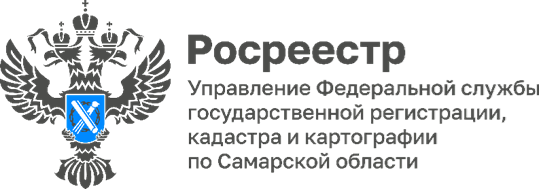 04.08.202325 лет регистрационной системы в Самарской области     Руководитель Управления Росреестра по Самарской области Вадим Владиславович Маликов поздравил всех с 25-летием создания института государственной регистрации прав на недвижимое имущество и сделок с ним и открытия Государственного учреждения юстиции «Самарская областная регистрационная палата».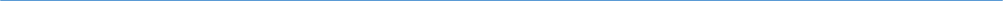 Материал подготовлен пресс-службойУправления Росреестра по Самарской области